Pielikums
Valmieras pilsētas pašvaldības
saistošajiem noteikumiem Nr. 335 (prot. Nr. 15, 26. §)LICENCES PARAUGS 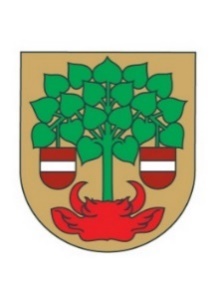 Valmieras pilsētas pašvaldībaLICENCE
Nr.INTEREŠU izglītības programmas/PIEAUGUŠO 
NEFORMĀLĀS IZGLĪTĪBAS PROGRAMMAS īstenošanaiZ.v. Izdota(fiziskas personas vārds un uzvārds/juridiskas personas nosaukums)(personas kods/reģistrācijas numurs)(personas kods/reģistrācijas numurs)par programmasīstenošanu(programmas nosaukums)(programmas īstenošanas vieta)(programmas īstenošanas vieta)(programmas īstenošanas vieta)Licence izdota(datums, mēnesis, gads)Licence derīga līdz(datums, mēnesis, gads)Valmieras pilsētas pašvaldības Interešu izglītības programmuizvērtēšanas komisijas priekšsēdētājs(paraksts)Vārds, uzvārds